Bosna i HercegovinaFederacija Bosne i HercegovineOpćina IlijašJavna ustanovaOsnovna škola ''Stari Ilijaš''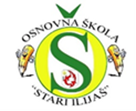               PRIJAVA ZA UPIS U PRODUŽENI BORAVAK                  za školsku 2022/2023. godinuDa li dijete ima zdravstvenih poteškoća? DaNeUkoliko je Vaš odgovor na prethodno pitanje "DA" navesti koje su zdravstvene poteškoće i dati upute osoblju kako postupiti u konkretnom slučaju.________________________________________________________________________________________________________________________________________________________________________________________________________________________________________________________________________________________________________________________________________________________________________Da li je dijete imalo ili ima alergijsku reakciju na određenu hranu, piće i slično?DANEUkoliko je odgovor na prethodno pitanje "DA" navesti koje i dati kratke upute osoblju škole kako postupiti u konkretnom slučaju.________________________________________________________________________________________________________________________________________________________________________________________________________________________________________________________________________________________________Navesti osobe koje će dijete dovoditi i preuzimati iz produženog boravka: Roditelji/StarateljiNana/baka odnosno djed/dedoNeka druga osobaUkoliko Vaše dijete iz produženog boravka dovodi i preuzima neka druga osoba, navesti ime i prezime osobe, kao i kontakt telefon osobe.________________________________________________________________________________________________________________________________________________Da li postoji nešto što bi osoblje produženog boravka trebalo znati o Vašem djetetu? ________________________________________________________________________________________________________________________________________________________________________________________________________________________________________________________________________________________________________________________________________________________________________Podnošenjem prijave za upis i pohađanje produženog boravka upoznat sam sa svim pravima i obavezama koja proizilaze iz Ugovora o korištenju. Saglasan/na sam.Ilijaš, august 2022. godine                                                PRIJAVU ISPUNIO/LA   ___________________________
PODACI O DJETETUPODACI O DJETETUIme i prezime djetetaDatum rođenjaRazredAdresa stanovanjaPODACI O RODITELJIMA/STARATELJIMAPODACI O RODITELJIMA/STARATELJIMAIme i prezime ocaStatus zaposlenostiKućni broj telefonaBroj telefona na radnom mjestuBroj mobitelaAdresa stanovanjaIme i prezime ocaStatus zaposlenostiKućni broj telefonaBroj telefona na radnom mjestuBroj mobitelaAdresa stanovanja